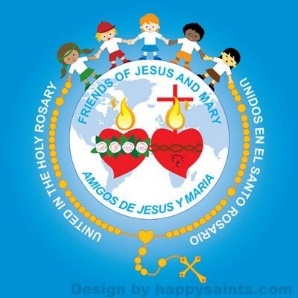 INSCRIPCIÓN DE GUÍAFecha de Hoy: __________________Nombre del Guía:  ______________________________________________________________________Fecha de Nacimiento: _____________________Fecha y Lugar de Bautismo: _____________________________________________________________Dirección: ___________________________________________________________________Teléfono: _________________________________Email ______________________________Iglesia (y dirección) que Pertenecen: ___________________________________________________________________________________________________________________________Iglesia (y dirección) del Grupo de Niños: ____________________________________________Cuando se reúnen (día y hora) ____________________________________________________¿Cuándo/Donde Tomaron el Virtus? ____________________¿Están al día con los Boletines? ________________________Fecha de Últimas Huellas: ___________________________Por favor dar una carta de recomendación de su iglesia que incluye status de Virtus y fecha de las últimas huellas. (solo para guías nuevas)Aceptan tomar fotos o videos para publicación en las redes sociales.______________________________      ______________________________Firma de Guía				    Letra de Molde